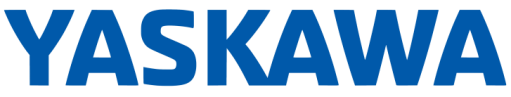 Variable Frequency Drive (VFD)HV600 Mechanical Specification Submittal For IP55/UL TYPE 12 Rated Drives with Main Switch GENERALThe HV600 is a high performance PWM (pulse-width-modulated) AC drive with a built in main switch to disconnect the drive from line power. Three-phase input line power is converted to a sine-coded, variable frequency output, which provides optimum speed control of any conventional squirrel cage induction motor. The use of IGBTs (Insulated Gate Bipolar Transistors), with a carrier frequency range of 2 kHz to 12.5 kHz, permits quiet motor operation.This drive has one control logic board for all horsepower ratings. Printed circuit boards employ surface-mount technology, providing both high reliability, and small physical size of the printed circuit assemblies. The microprocessor delivers the computing power necessary for complete three-phase motor control in building automation systems.Operating Principle: Input three-phase AC line voltage is first rectified to a fixed DC voltage. Using pulse width modulation (PWM) inverter technology, the DC voltage is processed, to produce an output waveform in a series of variable-width pulses. Unique firmware algorithms optimize motor magnetization through control of voltage, current, and frequency applied to generate a nearly sinusoidal output waveform.STANDARDSUL 508C (Power Conversion)CSA 22.2 No. 274-2017 (Adjustable Speed Drives)UL 1995 (Plenum)CE mark 2006/42/EC MDCE mark 2014/35/EU LVDCE mark 2014/30/EU EMCEN 61800-3EN 61800-5-1 (LVD)IEC 60529IEEE C62.41BTL ListedUL, cUL listed; CE markedENVIRONMENTAL & SERVICE CONDITIONSAmbient service temperature:-10°C to 40°C, 50°C maximum with derateAmbient storage temperature: IP55/UL Type 12: -20°C to 70°CHumidity: 0% to 95%, non-condensingAltitude: to 1,000 meters; 4,000 meters with derateService factor: 1.0Vibration: 9.81 m/s² (1 G) maximum at 10 to 20 Hz, 2.0 m/s² (0.2 G) at 20 Hz to 55 Hz.Plenum mounting capableRoHS 2 CompliantWEEE DirectiveQUALITY ASSURANCEIn-circuit testing of all printed circuit boards is conducted to ensure proper manufacturing.Final printed circuit board assemblies are functionally tested via computerized test equipment.All fully assembled controls are computer tested with induction motor loads to assure unit specifications are met.The average MTBF (Mean Time Between Failure) is 28 years.CONSTRUCTIONVFD has a built in main switch to disconnect main power. The disconnect switch does not provide short circuit protection. External branch circuit protection is required. VFD power input stage converts three-phase AC line power into a fixed DC voltage via a solid-state full-wave diode rectifier with MOV (Metal Oxide Varistor) surge protection. An internal 5% split choke built in both positive and negative DC bus reduces harmonics for cleaner power.Intermediate Section of the VFD - DC bus maintains a fixed DC voltage with filtering and short circuit protection as a DC supply to the VFD output section. It is interfaced with the VFD diagnostic logic circuit to continuously monitor and protect the power components. Output Section of the VFD - Insulated Gate Bipolar Transistors (IGBTs) convert DC bus voltage to a variable frequency and voltage, utilizing a PWM sine-coded output to the motor. Motor noise at 60 Hz is less than 2 dB above the motor noise from across-the-line operation when measured at a distance of one meter.POWER AND CONTROL ELECTRONIC HOUSINGSIP55/UL TYPE 12 with Main Switch: 208 V, 3 thru 40 HP; 480 V, 3 thru 100 HPMicroprocessor-based control circuitNon-volatile memory (EEPROM); all programming memory is saved when the VFD is disconnected from power.Digital operator keypad and display provide local control and readout capability:Hand/Off/Auto commandsSpeed Reference commandReset commandEasy to remove heatsink cooling fan with programmable on/off control.USB mini-B port for quick and easy PC connectionPROTECTIONSuitable for use on a circuit capable of delivering not more than 100kA RMS symmetrical amperesOutput current overload rating of 110% for 60 seconds, 140% for 2 seconds, 175% instantaneousOutput short circuit protectionCurrent limited stall prevention (overload trip prevention) during acceleration, deceleration, and run conditionsOptically isolated operator controlsFault display “Hunting” prevention logicElectronic ground fault protectionElectronic motor overload protection (UL approved)DC bus charge indicationHeatsink overtemperature protectionCooling fan operating hours recordedInput/output phase loss protectionLine voltage sensors to monitor for brownout and blackout conditions with adjustable fault levels to ensure the proper settings pursuant to each application. Reverse prohibit selectabilityOPERATIONOutput frequency and speed display can be programmed for other speed-related and control indications, including: RPM, CFM, GPM, PSI, in WC, % of maximum RPM, or custom.Power loss ride-through (2 seconds capable)Time delay on start; peak avoidance for smooth generator switchoverVFD accepts either a direct acting or a reverse acting speed command signal.Bi-directional “Speed Search” capability to start into a rotating load. Two types: current detection and residual voltage detectionDC injection braking, to prevent fan “windmilling”Remote Run/Stop command inputTwo programmable 0 to 10 VDC or 4-20 ma analog outputs, proportional to drive monitor functions including output frequency, output current, output power, PI feedback, output voltage and othersEight programmable HVAC specific application presets8-Line, 32-character HOA LCD display provides readout functions that include output frequency, output voltage, output current, output power, DC bus voltage, interface terminal status, PI feedback and fault status.Over 100 programmable functions, resettable to factory HVAC presetsUser parameter initialization to re-establish project specific parametersRamp-to-stop or coast-to-stop selectionAuto restart capability: 0 to 10 attempts with adjustable delay time between attemptsOne custom selectable Volts/Hertz pattern and multiple preset Volts/Hertz patternsAuto speed reference input signal, adjustable for bias and gainWhile the VFD is running, operational changes in control and display functions are possible, including:	Acceleration time (0 to 6000 seconds)	Deceleration time (0 to 6000 seconds)	Frequency reference command	Hand/Off/Auto commands	Monitor display	Removable digital operatorAutomatic energy saving, reduced voltage operationPRODUCT FEATURESDisplacement power factor of .98 throughout the motor speed rangeInternal EMI/RFI filter complies with EN 61800-3Data logging – record status for up to 10 monitors with adjustable sample timeBuilt-In real time clock for time and date stamping events along with timer functions for starting, stopping and speed changes without the need for external controlsVoltmeter, ammeter, kilowatt meter, elapsed run time meter, and heatsink temperature monitoring functionsTwo internal (PI) controlsDrive internal PI closed-loop control with selectable engineering unitsIndependent PI control for use with external deviceSleep function in both closed loop and open loop controlFeedback signal low pass filterFeedback signal loss detection and selectable response strategyFeedback signal inverse and square root capability24 VDC, 150 mA transmitter power supplyInput and output terminal status indicationDiagnostic fault indicationVFD efficiency: 96% at half-speed; 98% at full-speed“S-curve” soft start / soft stop capabilityRun/Fault output contactsSerial communication loss detection and selectable response strategy“Up/Down” floating point control capabilityOutput Frequency 0 to 400 HzControlled speed range of 40:1Maximum output frequency; 400 HzSafe Torque Off: SIL3, PLe140% starting torque capability, available from 3 Hz to 60 HzRemote speed reference (speed command) signal:0 to 10 VDC (20 kΩ)4 to 20 mA DC (250 Ω)Critical frequency rejection capability: three selectable, adjustable bandwidthsAnalog/Digital Virtual I/O – internally sends an output to an input (no wiring needed)Adjustable carrier frequency, from 1 kHz to 12.5 kHzDynamic noise control for quiet motor operationProgrammable security codeCloud service (Yaskawa Drive Cloud) for product registration and parameter storageStore up to four additional parameter sets in keypadIntegrated PLC (DriveWorks EZ)Seven programmable multi-function input terminals (24 VDC) providing 60+ programmable features, including:Customer SafetiesBAS / Damper InterlockEmergency Override – BAS interlock mode, min/max speed setting,16 preset speedsPI control enable / disableThree programmable multi-function output relays (Form A rated 2 A @ 250 VAC & 30 VDC), providing 50+ functions, including:Damper controlHand / Auto StatusContactor control for external bypassOvertorque / undertorque detectionSerial communication statusNo load detection (broken belt alert)One fixed “Fault” Form C output relay (Rated 2 A @ 250 VAC & 30 VDC)Nine preset speedsBuilt-in BACnet, Siemens APOGEE FLN, Metasys N2, and Modbus RTU protocols accessible via RS-422/485 communication, which is standard.  LonWorks, EtherNet/IP Dual Port (SI-EN3D) and Modbus TCP/IP are optionally available.BACnet Health monitors including Net Health, Tokens Received/Transmitted, Messages Received/Transmitted, Next/Previous Node Address, Max/Min Master Found, number of Nodes on Network, COV, MSTP Loop Time, CRC Errors, MSTP Tokens Lost/Retry, Deadtime AverageRotational as well as Stationary motor auto-tuning“Kinetic Energy Braking” (KEB) function stops the motor in up to half the time it would take without this function.Control Methods Include:     V/F Control     Enhanced PM Motor control     SynRM Motor ControlMotor Types:     Induction     Permanent Magnet     Synchronous ReluctanceTemperature controlled fansSide by side mounting (208V up to 40hp and 480V up to 100hp)LCD keypad with Hand/Off/Auto and Copy keypad functions.Motor preheat functionSelf-regulating lead/lag control for multiple drives (up to 4)Drive/motor alternation control (share motor run time for lead drive/motor)Up to four PID setpointsDraw down level selection for PID setpointAnti-no-flow control for deadhead protectionPre-charge pump functionalityLow city alarm digital inputState/de-state control – add/remove drive based on feedback or output frequencySingle phase foldbackFlash upgradeable firmwareHeatsink overtemperature speed fold-back feature“Bumpless” transfer between Hand and Auto modesEmergency override can be used as “smoke purge” functionFan failure detection and selectable drive actionProgramming and firmware upgrade without three-phase main powerDriveWizard Mobile Programming ApplicationLED Status RingConformal coating (IEC 60721-3-3, IP55/UL Type 12:3C2, 3S3)